Director of Student Activities 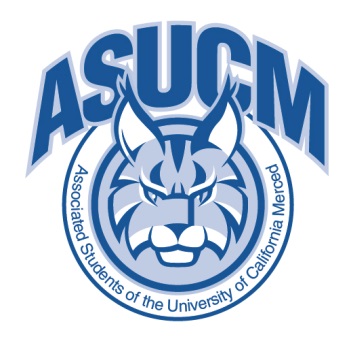 RCO EARLY Event Request Budget Sheet RCO Name: Event Title: Total Amount Requested: FACILITIESFOOD/DRINKSADDITIONAL SUPPLIESOTHERFACILITYVENDORRENTAL RATEHOURS O/USETOTAL PRICEITEMVENDORUNIT PRICE ($x.xx)# O/ UNITSTOTALSUBTOTAL-TAX (if applicable)GRAND TOTALITEMVENDORUNIT PRICE ($x.xx)# O/ UNITSTOTALSUBTOTALSUBTOTALTAXTAXGRAND TOTALGRAND TOTALITEMVENDORUNIT PRICE ($x.xx)# O/ UNITSTOTALSUBTOTAL-TAXGRAND TOTAL